Nom du client date de voyage numero d’dossi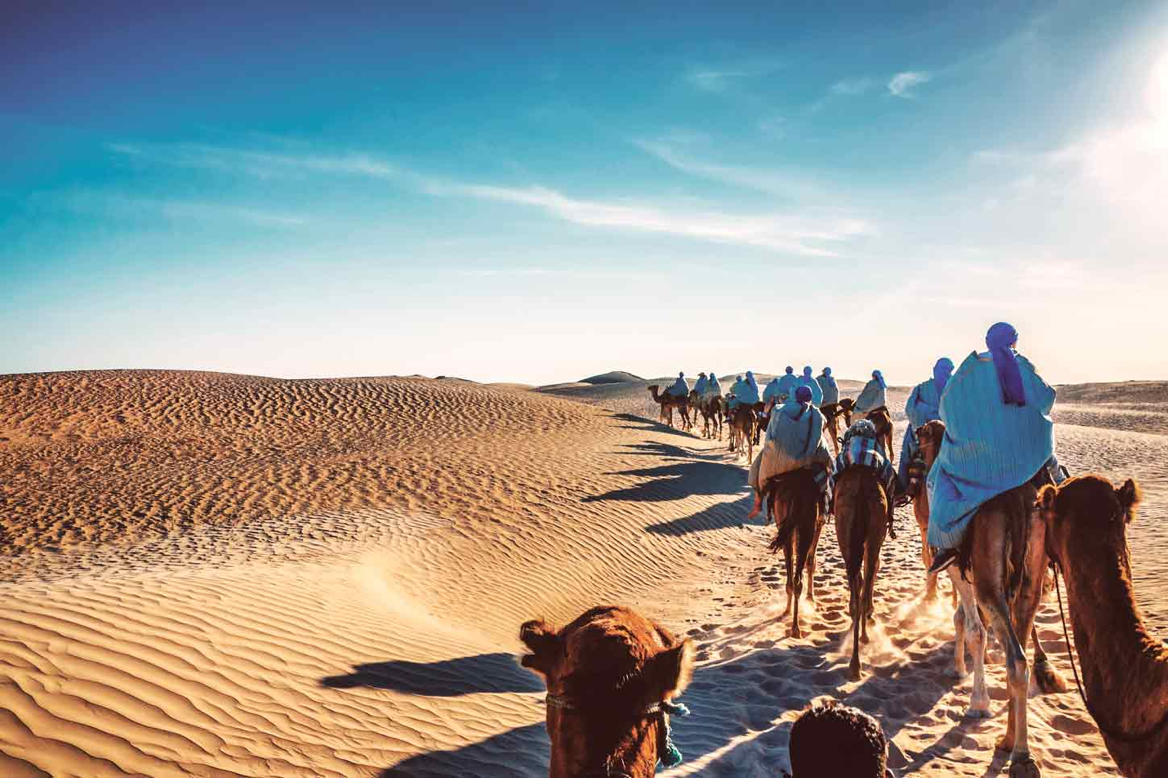 Les heures des transferts et des différents services peuvent varier légèrement une fois à destination. Chaque service et heure de départ exact sera confirmé un jour à l’avance par votre représentant à destination ou une note laissée à l’hôtel.HÔTELSJOUR 3   | TUNIS-KAIROUAN                                                                                                   02Mai 2020JOUR 3   | TUNIS-KAIROUAN                                                                                                   02Mai 2020JOUR 3   | TUNIS-KAIROUAN                                                                                                   02Mai 2020TunisPetit déjeuner a l’hôtelTunis Food Tour (Tunis/Medina)TunisTransfert Tunis-KairouanKairouanHôtel Dar Hassine Allani (occ double)JOUR 1   | TUNIS                                                                                                                    30 AVRIL 2020JOUR 1   | TUNIS                                                                                                                    30 AVRIL 2020JOUR 1   | TUNIS                                                                                                                    30 AVRIL 2020TunisAccueil et transfert de l’aéroport à l’hôtel.TunisDiner restaurant Dar zarroukTunisHôtel Dar Saïd (occ double)JOUR 4   | KAIROUAN-TOZEUR-DOUZ                                                                                 03 MAI  2020JOUR 4   | KAIROUAN-TOZEUR-DOUZ                                                                                 03 MAI  2020JOUR 4   | KAIROUAN-TOZEUR-DOUZ                                                                                 03 MAI  2020Kairouan Petit déjeuner à l’hôtel.KairouanTransfert Kairouan- Tozeur- DouzTozeurDîner restaurant TozeurEntrée musée Chak WakDouzBalade en dos de dromadaireDouzHôtel El Mouradi DouzJOUR 5   | DOUZ                                                                                                                      04 MAI  2020JOUR 5   | DOUZ                                                                                                                      04 MAI  2020JOUR 5   | DOUZ                                                                                                                      04 MAI  2020DouzPetit déjeuner + souper à l’hôtel.15:00DouzExcursion Buggy (guide transport inc)DouzHôtel El Mouradi Douz(occ double)JOUR 6   | DOUZ– TATAOUINE                                                                                              05 MAI  2020JOUR 6   | DOUZ– TATAOUINE                                                                                              05 MAI  2020JOUR 6   | DOUZ– TATAOUINE                                                                                              05 MAI  2020Douz Petit déjeuner à l’hôtel.Douz-TataouineExcursion de 2 jours et 1 nuit à Chenini et le désert a Ksar Ghilane (Guide, transport, repas inclus)TataouineHébergement maison troglodyteJOUR 7   | TATAOUINE – DJERBA                                                                                          06 MAI  2020JOUR 7   | TATAOUINE – DJERBA                                                                                          06 MAI  2020JOUR 7   | TATAOUINE – DJERBA                                                                                          06 MAI  2020Douiret Petit déjeuner traditionnel TataouineExcursion de 2 jours et 1 nuit à Chenini et le désert a Ksar Ghilane (Guide, transport, repas inclus)Tataouine-DjerbaTransfert vers DjerbaDjerbaHôtel Djerba Golf Resort (occ double).JOUR 8   | DJERBA                                                                                                                    07 MAi 2020JOUR 8   | DJERBA                                                                                                                    07 MAi 2020JOUR 8   | DJERBA                                                                                                                    07 MAi 2020DjerbaPetit déjeuner à l’hôtel9:00DjerbaExcursion Tour de l’île Djerba DjerbaHôtel Djerba Golf Resort (occ double).JOUR 9   | DJERBA – SOUSSE                                                                                                  08 MAI 2020JOUR 9   | DJERBA – SOUSSE                                                                                                  08 MAI 2020JOUR 9   | DJERBA – SOUSSE                                                                                                  08 MAI 2020DjerbaPetit déjeuner à l’hôtelDjerba-SousseTransfert Djerba-El Jem-SousseEl JemDîner restaurant Le bonheur El JemEntrée pour visite Amphithéâtre El JemSousseHôtel Seabel Alhamra (occ double)JOUR 10 |SOUSSE                                                                                                                    09 MAI 2020JOUR 10 |SOUSSE                                                                                                                    09 MAI 2020JOUR 10 |SOUSSE                                                                                                                    09 MAI 2020SoussePetit déjeuner à l’hôtel.SousseHôtel Seabel Alhamra (occ double)Jour 11   | SOUSSE                                                                                                                   10 MAI 2020Jour 11   | SOUSSE                                                                                                                   10 MAI 2020Jour 11   | SOUSSE                                                                                                                   10 MAI 2020SoussePetit déjeuner à l’hôtelSousse-MonastirVisite de la ville de Sousse- Monastir SousseHôtel Seabel Alhamra (occ double)JOUR 12 |SOUSSE                                                                                                                    11 MAI 2020JOUR 12 |SOUSSE                                                                                                                    11 MAI 2020JOUR 12 |SOUSSE                                                                                                                    11 MAI 2020SoussePetit déjeuner à l’hôtel.SousseExcursion Sortie CatamaranSousseHôtel Seabel Alhamra (occ double)JOUR 13 |SOUSSE                                                                                                                    12 MAI 2020JOUR 13 |SOUSSE                                                                                                                    12 MAI 2020JOUR 13 |SOUSSE                                                                                                                    12 MAI 2020SoussePetit déjeuner à l’hôtel.SousseHôtel Seabel Alhamra (occ double)JOUR 14 |SOUSSE                                                                                                                    13 MAI 2020JOUR 14 |SOUSSE                                                                                                                    13 MAI 2020JOUR 14 |SOUSSE                                                                                                                    13 MAI 2020SoussePetit déjeuner à l’hôtel.SousseTransfert hôtel aéroportHôtel Dar Said : Rue Toumi 2026 , Carthage, Tunisie                                                         Tél : +216 71 72 96 66Hôtel Dar El Jeld : 10 Rue Dar El Jeld,Tunis 1006, Tunisie                                                Tél : +21670 01 61 90Maison d’Hotes Dar Hassine: 37 Rue El Kadraoui, Kairouan, Tunisie                              Tél : +216 25 25 86 84 Hôtel El mouradi Douz:  Zone Touristique, 155, Douz 4260, Tunisie                              Tél : +216 75 47 03 03        Hôtel Djerba Golf Resort & Spa : Zone touristique Midoun Midoun, 4116, Tunisie    Tél : +216 75 74 69 10 Hôtel Seabel Alhambra Beach Golf & Spa Port El Kantaoui, Sousse 4089, Tunisie      Tél : +216 73 24 64 00